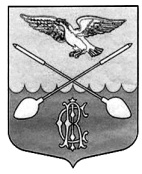                                                   СОВЕТ ДЕПУТАТОВДРУЖНОГОРСКОГО ГОРОДСКОГО ПОСЕЛЕНИЯГАТЧИНСКОГО МУНИЦИПАЛЬНОГО РАЙОНАЛЕНИНГРАДСКОЙ  ОБЛАСТИ(третьего созыва)Р Е Ш Е Н И Еот 27 апреля 2016 года                                                                                                          № 18Об утверждении порядка представления сведений о доходах, расходах, об имуществе и обязательствах имущественного характера депутатов совета депутатов Дружногорского городского поселения и членов их семейСогласно ч.4 ст. 12.1 Федерального закона от 25.12.2008 № 273-ФЗ «О противодействии коррупции», ч. 2 ст. 3 Федерального закона от 03.12.2012 № 230-ФЗ «О контроле за соответствием расходов лиц, замещающих государственные должности, и иных лиц их доходам», руководствуясь Уставом,Совет депутатов Дружногорского городского поселенияРЕШИЛ:1.Утвердить порядок представления сведений о доходах, расходах, об имуществе и обязательствах имущественного характера депутата совета депутатов Дружногорского городского поселения и членов их семей  согласно Приложению.2. Настоящее решение вступает в силу со дня его официального опубликования.Заместитель главыДружногорского городского поселения                                                             Л.Г. ПогодинаПриложениек Решению совета депутатов Дружногорского городского поселенияот  27 апреля 2016 года № 18Порядокпредставления сведений о доходах, расходах, об имуществеи обязательствах имущественного характерадепутата Совета депутатов Дружногорского городского поселенияи членов их семей. Настоящий Порядок   разработан с целью представления сведений о доходах, расходах, об имуществе и обязательствах имущественного характера депутатом Совета депутатов Дружногорского городского поселения (далее - депутат), его супруги (супруга), несовершеннолетних детей.  Депутат представляет ежегодно не позднее 1 апреля года, следующего за отчетным:  	сведения о своих доходах, полученных за отчетный период (с 1 января по 31 декабря) от всех источников (включая денежное содержание, пенсии, пособия, иные выплаты), а также сведения об имуществе, принадлежащем ему на праве собственности, и о своих обязательствах имущественного характера по состоянию на конец отчетного периода;  	сведения о доходах супруги (супруга) и несовершеннолетних детей, полученных за отчетный период (с 1 января по 31 декабря) от всех источников (включая заработную плату, пенсии, пособия, иные выплаты), а также сведения об имуществе, принадлежащем им на праве собственности, и об их обязательствах имущественного характера по состоянию на конец отчетного периода;  	сведения о своих расходах, а также о расходах его супруги (супруга) и несовершеннолетних детей по каждой сделке по приобретению земельного участка, другого объекта недвижимости, транспортного средства, ценных бумаг, акций (долей участия, паев в уставных (складочных) капиталах организаций), совершенной им, его супругой (супругом) и (или) несовершеннолетними детьми в течение календарного года, предшествующего году представления сведений, если общая сумма таких сделок превышает общий доход  депутата и его супруги (супруга) за три последних года, предшествующих отчетному периоду, и об источниках получения средств, за счет которых совершены эти сделки. Депутат при представлении сведений о доходах, расходах, об имуществе и обязательствах имущественного характера указывает сведения о принадлежащем ему, его супруге (супругу) и несовершеннолетним детям недвижимом имуществе, находящемся за пределами территории Российской Федерации, об источниках получения средств, за счет которых приобретено указанное имущество, о своих обязательствах имущественного характера за пределами территории Российской Федерации, а также сведения о таких обязательствах своих супруги (супруга) и несовершеннолетних детей.     	    Сведения о доходах, расходах, об имуществе и обязательствах имущественного характера представляются депутатом  по форме справки, утвержденной  Указом Президента Российской Федерации от 23.06.2014 № 460 «Об утверждении формы справки о доходах, расходах, об имуществе и обязательствах имущественного характера и внесении изменений в некоторые акты Президента Российской Федерации». Сведения о доходах, расходах, об имуществе и обязательствах имущественного характера представляются главе Дружногорского городского поселения  (далее - глава).	 В случае,  если депутат  обнаружил, что в представленных им главе сведениях о доходах, расходах, об имуществе и обязательствах имущественного характера не отражены или не полностью отражены какие-либо сведения либо имеются ошибки, он вправе в течение одного месяца после окончания срока, указанного в п. 2 настоящего Порядка, представить главе уточненные сведения.4.	Сведения о доходах, расходах, об имуществе и обязательствах имущественного характера, представляемые в соответствии с настоящим Порядком, являются сведениями конфиденциального характера, если федеральным законом они не отнесены к сведениям, составляющим государственную тайну.	5.	 Справки о доходах, расходах, об имуществе и обязательствах имущественного характера, поступившие главе, хранятся в Совете депутатов Дружногорского городского поселения.